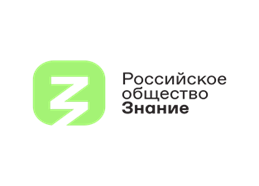 23.05.2024В Саратовской области обсудили возможности применения фрескового метода в преподавания дисциплин гуманитарного циклаНа площадке Саратовского областного института развития образования прошла лекция трека Знание.Государство в рамках Единого дня просвещения. Организатором стал филиал Российского общества «Знание» в регионе. Перед слушателями выступил профессор кафедры русского языка и профессиональной коммуникации, писатель и просветитель Иван Пырков. Он представил лекцию на тему: «В сфере зрительных впечатлений. О фресковом методе преподавания дисциплин гуманитарного цикла».Алгоритм, разработанный автором, вызвал большой интерес слушателей, поскольку восполняет существенный пробел в преподавании русской литературы и других гуманитарных дисциплин в школе и вузе. Фресковая методика, основанная на предельной визуализации материала, позволяет заинтересовать, привлечь внимание, создать действительно творческую атмосферу на уроке или лекции.В качестве наглядного примера Иван Пырков, вместе со слушателями, наметил контуры лекции о великом Петре Ершове, показав алгоритмы в действии.Метод был успешно опробирован автором на страницах известных журналов «Литература в школе» и «Наука и жизнь».«Лекция, которую представил Иван Пырков наполнена уникальным материалом. Насколько интересно погружаться в новые знания, особенно, когда мы понимаем, что это можно использовать на практике. Выражаю благодарность лектору и нашим партнерам в организации и поддержке мероприятий», — отметила директор филиала Общества «Знание» в регионе Алина Анисимова.Единый день просвещения действует на территории региона с июля 2023 года и объединяет сотни слушателей по всей области. За это время перед муниципальными служащими и педагогическим сообществом Саратовской области с лекциями об истории России, достижениях нашей страны в науке, культуре, экономике выступили ученые и представители органов власти. Лекторы объективно освещали исторические факты и события, что позволило слушателям лучше ориентироваться в текущей повестке, отслеживать самые важные общественные тренды и получить возможность развить личностные и профессиональные навыки.Просветительские форумы Российского общества «Знание» для госслужащих проходят по всей России в течение целого года. Мероприятия в рамках проекта Знание.Государство организованы в форматах лекций и мастер-классов. Эксперты Общества «Знание» - лучшие российские ученые, коучи, бизнесмены, артисты и другие представители гражданского общества. На форумах участники повышают свои профессиональные компетенции, а также расширяют кругозор в области базовых культурных, исторических, геополитических и психологических знаний. До конца 2023 года планируется провести не менее 11 000 выступлений, в которых примет участие около 1 000 000 слушателей.***Российское общество «Знание» ведет свою историю от советской общественной организации, основанной в 1947 году по инициативе представителей советской интеллигенции как «Всесоюзное общество по распространению политических и научных знаний» (с 1963 года — Всесоюзное общество «Знание», с 1991 года — Общество «Знание России»). Члены Общества занимались популяризацией науки, читали лекции о достижениях советского хозяйства и промышленности. В 2016 году «Знание России» было преобразовано в Общероссийскую общественно-государственную просветительскую организацию Российское общество «Знание». 21 апреля 2021 года в ходе Послания Президента РФ Федеральному собранию РФ Владимир Путин заявил о необходимости перезапуска Российского общества «Знание» на современной цифровой платформе.Больше информации о деятельности Российского общества «Знание» — на сайте и в социальных сетях проекта: «ВКонтакте», Telegram.Контакты для СМИ:Алина Анисимова, 89376371067